THE GREAT INVITATION IS HAPPENING “The kingdom of heaven may be compared to a King who gave a Wedding Feast for his Son, and sent his servants to call those who were invited to the Wedding Feast, but they would not come… Then he said to his servants, ‘The Wedding Feast is ready, but those invited were not worthy…  Go therefore to the highways and invite to the Wedding Feast as many as you find.’  And those servants went out into the roads and gathered all whom they found, both bad and good. So the wedding hall was filled with guests!Matthew 22www.TheGreatInvitation.netYou areCordially Invited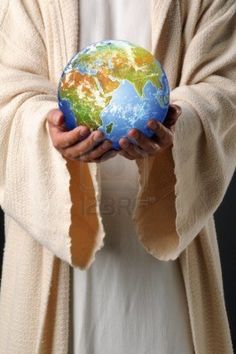  To Attend &Celebrate …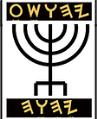 www.TheGreatInvitation.netTHE GREAT INVITATION IS HAPPENING       “The kingdom of heaven may be compared to a King who gave a Wedding Feast for his Son, and sent his servants to call those who were invited to the Wedding Feast, but they would not come… Then he said to his servants, ‘The Wedding Feast is ready, but those invited were not worthy…  Go therefore to the highways and invite to the Wedding Feast as many as you find.’  And those servants went out into the roads and gathered all whom they found, both bad and good. So the wedding hall was filled with guests!Matthew 22www.TheGreatInvitation.netYou areCordially Invited To Attend &Celebrate …www.TheGreatInvitation.netTHE GREAT INVITATION IS HAPPENING “The kingdom of heaven may be compared to a King who gave a Wedding Feast for his Son, and sent his servants to call those who were invited to the Wedding Feast, but they would not come… Then he said to his servants, ‘The Wedding Feast is ready, but those invited were not worthy…  Go therefore to the highways and invite to the Wedding Feast as many as you find.’  And those servants went out into the roads and gathered all whom they found, both bad and good. So the wedding hall was filled with guests!Matthew 22www.TheGreatInvitation.netYou areCordially Invited To Attend &Celebrate …www.TheGreatInvitation.netThe 7-Day Wedding FeastOf the Lamb of Yahweh –The Prince of Peace &The King of kings: Yahsha the Messiah&His Resurrected BrideOnce again, He will turn water into wine!All Mankind may Download the FREE eBook  Or Go to AMAZON.com for whatThe BRIDE has been waiting for…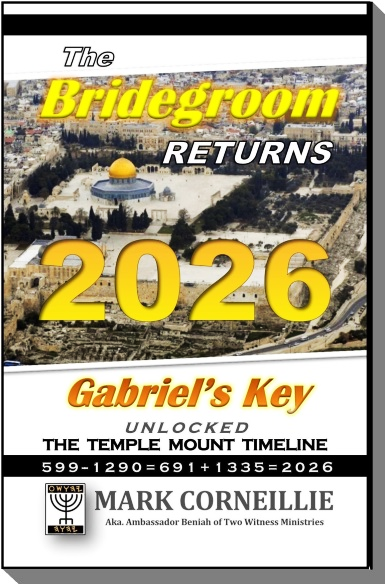 THEBRIDEGROOMRETURNS2 0 2 6 –Gabriel’s KeyUnlockedThe Temple MtTimeline*************180 page Bookof Last DaysRevelation &Great News!!Learn what the Prophet Daniel didn’t know-That which was SEALED is now REVEALEDThe 7-Day Wedding FeastOf the Lamb of Yahweh –The Prince of Peace &The King of kings: Yahsha the Messiah&His ResurrectedBrideOnce again, He will turn water into wine!All Mankind may Download the FREE eBook  Or Go to AMAZON.com for whatThe BRIDE has been waiting for…THEBRIDEGROOMRETURNS2 0 2 6 –Gabriel’s KeyUnlockedThe Temple MtTimeline*************180 page Bookof Last DaysRevelation &Great News!!Learn what the Prophet Daniel didn’t know-That which was SEALED is now REVEALEDThe 7-Day Wedding FeastOf the Lamb of Yahweh –The Prince of Peace &The King of kings: Yahsha the Messiah&His ResurrectedBrideOnce again, He will turn water into wine!All Mankind may Download the FREE eBook  Or Go to AMAZON.com for whatThe BRIDE has been waiting for…THEBRIDEGROOMRETURNS2 0 2 6 –Gabriel’s KeyUnlockedThe Temple MtTimeline*************180 page Bookof Last DaysRevelation &Great News!!Learn what the Prophet Daniel didn’t know.That which was SEALED is now REVEALED